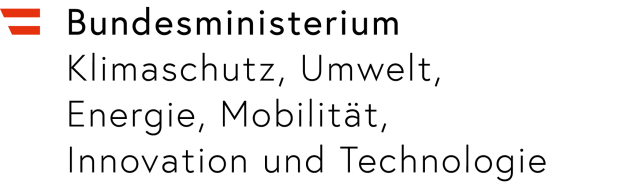 Basisdaten AntragstellerTransportvolumenBeihilfenhöheAndere FörderprojekteBeilagen die dem Antrag elektronisch beizufügen sindErforderlicher Nachweis: Genehmigung im Sinne der RL 95/18/EG des Rates und eine Sicherheitsbescheinigung Teil A gemäß den Bestimmungen der Richtlinie 2004/49/EG des Europäischen Parlaments und des Rates und eine Sicherheitsbescheinigung Teil B gemäß Richtlinie 2004/49/EG für Verkehrsleistungen in Österreich die zumindest beantragt wurde.Selbsterklärung über den „Erhalt von unzulässigen/ unvereinbaren Beihilfen“ bzw. Unternehmen in Schwierigkeiten“Bonitätsauskunft des KSV 1870FirmenbuchauszugDatenschutz Der Beihilfeempfänger nimmt, hinsichtlich personenbezogener Daten gemäß § 8 Abs. 3 Z 4 DSG (BGBl. I Nr. 165/1999 idgF) bzw. Art 6 (1) b) DSGVO (Verordnung (EU) 2016/679 des Europäischen Parlaments und des Rates vom 27. April 2016), zur Kenntnis, dass die im Zusammenhang mit der Anbahnung und Abwicklung des Vertrages anfallenden Daten, deren Verwendung eine wesentliche Voraussetzung für die Wahrnehmung einer dem Beihilfeempfänger gesetzlich übertragenen Aufgabe ist, vom Beihilfegeber und von der von ihm beauftragten Abwicklungsstelle für Zwecke des Abschlusses und der Abwicklung des Beihilfevertrages, der Wahrnehmung der vom Beihilfegeber gesetzlich übertragenen Aufgaben und für Kontrollzwecke verwendet und an Dritte, insbesondere an Organe und Beauftragte des Rechnungshofes (insb. gemäß § 3 Abs. 2, § 4 Abs. 1 und § 13 Abs. 3 des Rechnungshofgesetzes, BGBl. Nr. 144/1948 idgF), des Bundesministeriums für Finanzen (insbesondere gemäß §§ 57 bis 61 und 47 BHG 2013, BGBl. Nr. 139/2009 idgF sowie § 14 ARR, BGBl. II Nr. 208/2014) und der Europäischen Union nach den EU-rechtlichen Bestimmungen übermittelt oder offengelegt werden müssen,die Abwicklungsstelle zum Zwecke der Vermeidung von Doppelförderungen Anfragen bei anderen Organen des Bundes oder bei einem anderen Rechtsträger, der einschlägige Förderungen zuerkennt oder abwickelt, Transparenzportalabfragen gemäß § 32 Abs. 5 TDBG 2012 (BGBl. I Nr. 99/2012 idgF) sowie Bonitätsabfragen bei einem Gläubigerschutzverband vornimmt und zu diesem Zweck Daten übermittelt werden können, die für die Kontrolle der Leistungserbringung und Abrechnung erforderlichen Abrechnungsdaten und IST-Daten der Abwicklungsstelle in elektronischer Form in einem festgelegten Datenformat, im Wege des Infrastrukturbetreibers (Schiene und UKV-Terminals) zugänglich gemacht werden und vom Infrastrukturbetreiber automatisiert zur Verfügung gestellt werden dürfen,sofern für die Kontrolle der Leistungserbringung und Abrechnung weitere IST-Daten erforderlich sein werden, über die der Infrastrukturbetreiber nicht verfügt, diese Daten der Abwicklungsstelle vom Beihilfeempfänger in elektronischer Form in einem festgelegten Datenformat bis spätestens am 10. des zweitfolgenden Monats übermittelt werden,der Beihilfeempfänger die Kosten für die Bereitstellung der erforderlichen Daten in voller Höhe übernimmt,der mit dem BMK abgeschlossene Beihilfevertrag auf der Homepage des BMK veröffentlicht wird unddie im Zuge der Förderabwicklung erhobenen Daten in anonymisierter Form für verkehrsstatistische Zwecke verwendet werden.Der Beihilfeempfänger stimmt, hinsichtlich personenbezogener Daten gemäß § 8 Abs. 1 Z 2 DSG 2000 bzw. Art 6 (1) a) DSGVO, zu, dass der Beihilfegeber und die von ihm beauftragte Abwicklungsstelle die im Zuge der Förderabwicklung verarbeiteten personenbezogenen Daten und sonstige Daten (zB. Betriebsdaten, Abrechnungsdaten) zu verkehrspolitischen Zwecken (zB. Darstellung der Entwicklung des Schienengüterverkehrs) und für die Öffentlichkeitsarbeit (zB. auszugsweise Veröffentlichung von Förderdaten im Geschäftsbericht der Abwicklungsstelle) verwenden und an Dritte (zB. zur Erstellung von verkehrspolitischen Studien) weitergeben darf. Diese Zustimmung kann jederzeit gänzlich oder in Teilen schriftlich gegenüber dem Beihilfegeber bzw. der Abwicklungsstelle mit der Wirkung für künftige Datenverarbeitungen widerrufen werden.Nähere Informationen zu den datenschutzbezogenen Rechten des Beihilfeempfängers sowie die Kontaktstelle in Datenschutzfragen finden sich unter https://www.schig.com/datenschutz/. Ort/Datum	firmenmäßige FertigungAntrag für 2022 Beihilfe für 
Schienengüterverkehr EWV, UKV, RoLa SGV Beihilfe ProgrammAbwicklungsstelleSCHIG mbHAustria Campus 2, Jakov-Lind-Straße 2, Stiege 2, 4. OG, 1020 WienBei Rückfragen kontaktieren Sie bitte:Melanie Graf, BATel.: +43 1 812 73 43–4004E-Mail: SGV@schig.comNummer des Förderakts: SGV ………..nur von der Abwicklungsstelle auszufüllenAntragstellendes EVUAntragstellendes EVUFirmenwortlaut laut FirmenbuchFirmenwortlaut laut FirmenbuchFirmenbuchnummerFirmenbuchnummerAdresse / SitzStraßePLZ  OrtBundesland (Land)AnsprechpartnerAnsprechpartnerGeschäftsführung Zeichnungsberechtigte PersonNameNameNameAnsprechpartnerAnsprechpartnerGeschäftsführung Zeichnungsberechtigte Persone-maile-maile-mailAnsprechpartnerAnsprechpartnerGeschäftsführung Zeichnungsberechtigte PersonTelefon / MobiltelefonTelefon / MobiltelefonTelefon / MobiltelefonAnsprechpartnerAnsprechpartnersachliche Fragenverantwortliche Personen, die Rückfragen beantworten könnenNameNameNameAnsprechpartnerAnsprechpartnersachliche Fragenverantwortliche Personen, die Rückfragen beantworten könnene-maile-maile-mailAnsprechpartnerAnsprechpartnersachliche Fragenverantwortliche Personen, die Rückfragen beantworten könnenTelefon / Mobiltelefon und FaxTelefon / Mobiltelefon und FaxTelefon / Mobiltelefon und FaxBankverbindungBankverbindungBankname 	     Bankname 	     Bankname 	     Bankname 	     BankverbindungBankverbindungIBAN                                                                    BIC   IBAN                                                                    BIC   IBAN                                                                    BIC   Beihilfen ZeitraumBeihilfen Zeitraumvon                                                                      bis                            Datum im Format TTMMJJJJ                                                                               von                                                                      bis                            Datum im Format TTMMJJJJ                                                                               von                                                                      bis                            Datum im Format TTMMJJJJ                                                                               von                                                                      bis                            Datum im Format TTMMJJJJ                                                                               Vertragsverlängerung                                   ja                                                      nein      Vertragsverlängerung                                   ja                                                      nein      Vertragsverlängerung                                   ja                                                      nein      Vertragsverlängerung                                   ja                                                      nein      Vertragsverlängerung                                   ja                                                      nein      Vertragsverlängerung                                   ja                                                      nein      Dieses Feld ist nur auszufüllen, wenn bisher kein SGV- Beihilfenvertrag mit dem Antragsteller abgeschlossen wurde. Kurzbeschreibung der Produktionsform für die die Beihilfe gewährt werden sollDieses Feld ist nur auszufüllen, wenn bisher kein SGV- Beihilfenvertrag mit dem Antragsteller abgeschlossen wurde. Kurzbeschreibung der Produktionsform für die die Beihilfe gewährt werden sollDieses Feld ist nur auszufüllen, wenn bisher kein SGV- Beihilfenvertrag mit dem Antragsteller abgeschlossen wurde. Kurzbeschreibung der Produktionsform für die die Beihilfe gewährt werden sollDieses Feld ist nur auszufüllen, wenn bisher kein SGV- Beihilfenvertrag mit dem Antragsteller abgeschlossen wurde. Kurzbeschreibung der Produktionsform für die die Beihilfe gewährt werden sollDieses Feld ist nur auszufüllen, wenn bisher kein SGV- Beihilfenvertrag mit dem Antragsteller abgeschlossen wurde. Kurzbeschreibung der Produktionsform für die die Beihilfe gewährt werden sollDieses Feld ist nur auszufüllen, wenn bisher kein SGV- Beihilfenvertrag mit dem Antragsteller abgeschlossen wurde. Kurzbeschreibung der Produktionsform für die die Beihilfe gewährt werden sollAngaben zum KooperationspartnerAngaben zum KooperationspartnerEVU Volltext Name      EVU Volltext Name      EVU Volltext Name      EVU Volltext Name      ……EVU KürzelStraßePLZ  OrtBundesland (Land)Ansprechpartnerverantwortliche Personen, die Rückfragen beantworten könnenAnsprechpartnerverantwortliche Personen, die Rückfragen beantworten könnenFinanzenNameNameNameAnsprechpartnerverantwortliche Personen, die Rückfragen beantworten könnenAnsprechpartnerverantwortliche Personen, die Rückfragen beantworten könnenFinanzene-maile-maile-mailAnsprechpartnerverantwortliche Personen, die Rückfragen beantworten könnenAnsprechpartnerverantwortliche Personen, die Rückfragen beantworten könnenFinanzenTelefon / Mobiltelefon und FaxTelefon / Mobiltelefon und FaxTelefon / Mobiltelefon und FaxAnsprechpartnerverantwortliche Personen, die Rückfragen beantworten könnenAnsprechpartnerverantwortliche Personen, die Rückfragen beantworten könnenbetriebliche FragenNameNameNameAnsprechpartnerverantwortliche Personen, die Rückfragen beantworten könnenAnsprechpartnerverantwortliche Personen, die Rückfragen beantworten könnenbetriebliche Fragene-maile-maile-mailAnsprechpartnerverantwortliche Personen, die Rückfragen beantworten könnenAnsprechpartnerverantwortliche Personen, die Rückfragen beantworten könnenbetriebliche FragenTelefon / Mobiltelefon und FaxTelefon / Mobiltelefon und FaxTelefon / Mobiltelefon und FaxGeplantes Transportvolumen je Produktionsform entsprechend: ntkm, ITE, LKWEWV in Mio. ntkmUKV in ITE RoLa in LKWVoraussichtliche Beihilfenhöhe in 1.000 EUROEWVUKVRoLamit diesem Ansuchen beantragte BeihilfenhöheBeabsichtigen Sie, abgesehen von diesem Beihilfeprogramm, weitere Förderungen für den Schienengüterverkehr zu beantragen bzw. haben sie Fördermittel bereits erhalten?                     ja                                  nein      Beabsichtigen Sie, abgesehen von diesem Beihilfeprogramm, weitere Förderungen für den Schienengüterverkehr zu beantragen bzw. haben sie Fördermittel bereits erhalten?                     ja                                  nein      Beabsichtigen Sie, abgesehen von diesem Beihilfeprogramm, weitere Förderungen für den Schienengüterverkehr zu beantragen bzw. haben sie Fördermittel bereits erhalten?                     ja                                  nein      Wenn ja, welche und in welcher Höhe?Wenn ja, welche und in welcher Höhe?Wenn ja, welche und in welcher Höhe?Beantragte sonstige Förderungen (der EU, anderer Mitgliedstaaten oder nationale Förderungen)ArtBetragZugesicherte Sonstige Förderung (der EU, anderer Mitgliedstaaten oder nationale Förderungen)ArtBetrag